Scavenger HuntCan you find these things in the Garden?  Tick when you find them.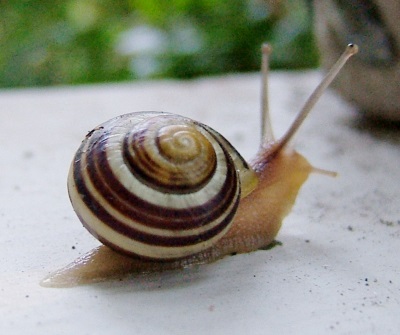 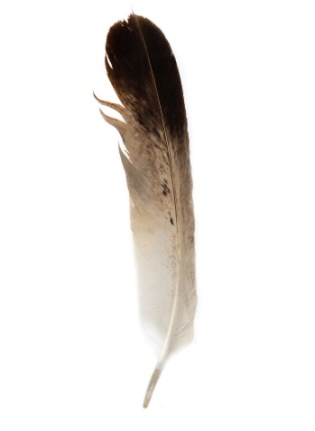 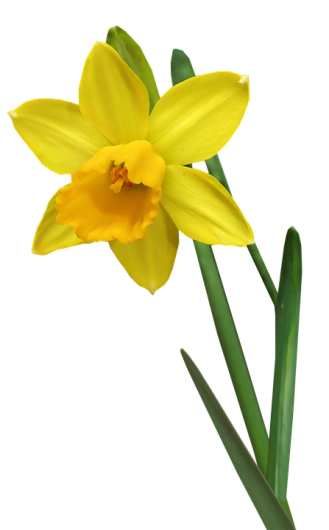 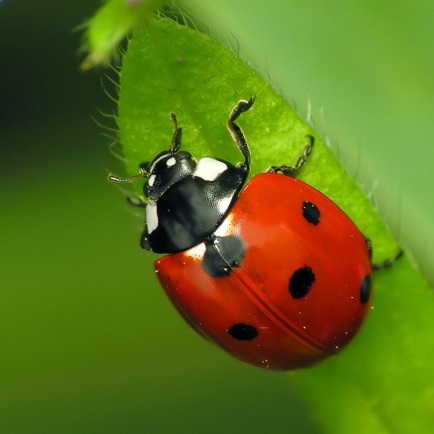 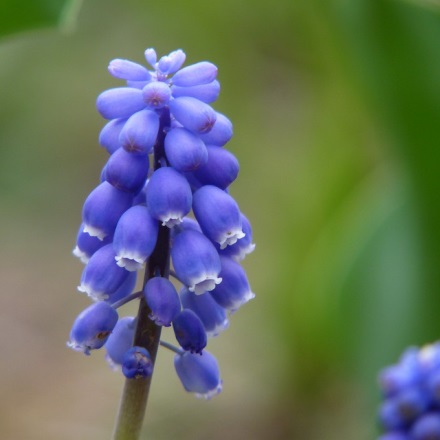 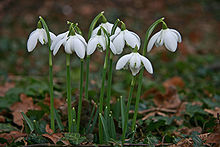 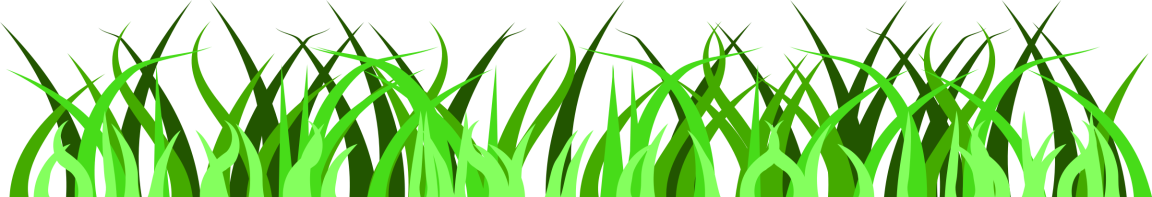 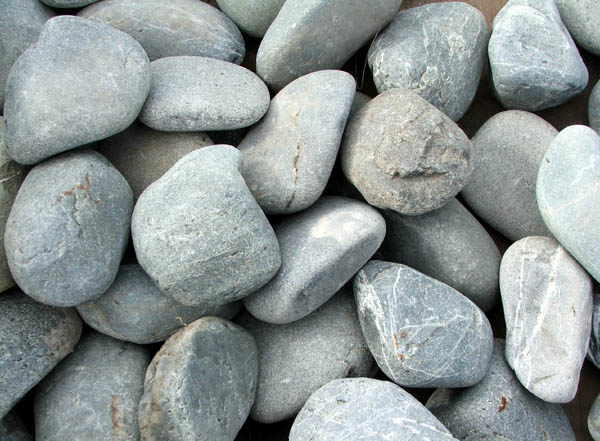 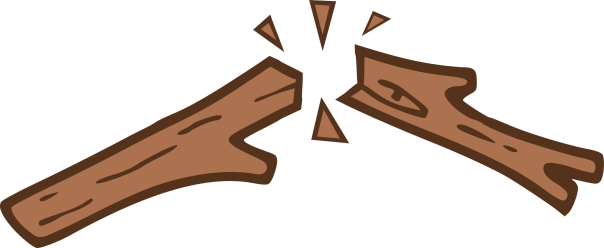 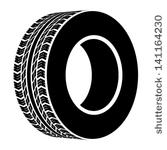 